51TO学院使用说明北京创信天华信息技术有限公司51CTO学院 使用说明《51CTO学院》（http://e-learning.51cto.com/）是由北京创信天华信息技术有限公司专门为高校打造的IT技能在线学习及实战培训平台，致力于为全国高校的广大学子提供优质、专业并极富实际应用性的自助式IT培训课程，更好的服务于大学生现代信息技术素养和应用能力的培养。在“互联网+”时代，IT技术已逐渐成为高校各专业学生就业的必备技能，为了给高校学生提供更多的优质IT课程学习资源，《51CTO学院》凭借多年经验积累，深入挖掘IT领域技术牛人，不断汇集覆盖IT技术各领域的就业实战课程。近年来，《51CTO学院》凭借其独有的师资力量，前沿、实战的视频课程和及时迅捷的高质量服务，在讲师、课程、用户规模及活跃度等方面稳居行业第一，并成功在数百所院校开通使用。关于《51CTO学院》的具体使用方法，详见以下内容：使用流程图1、注册与登录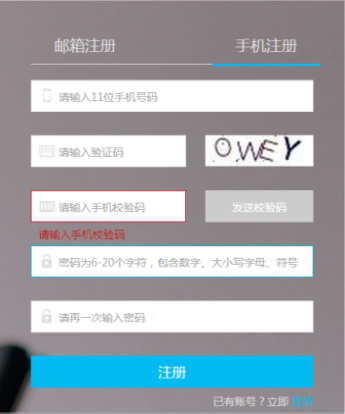 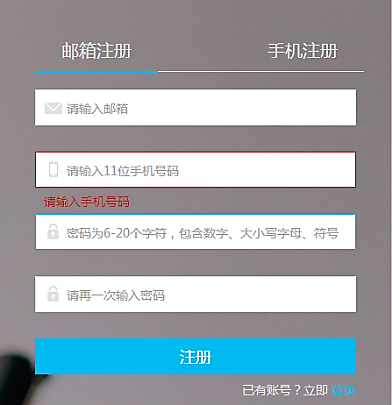 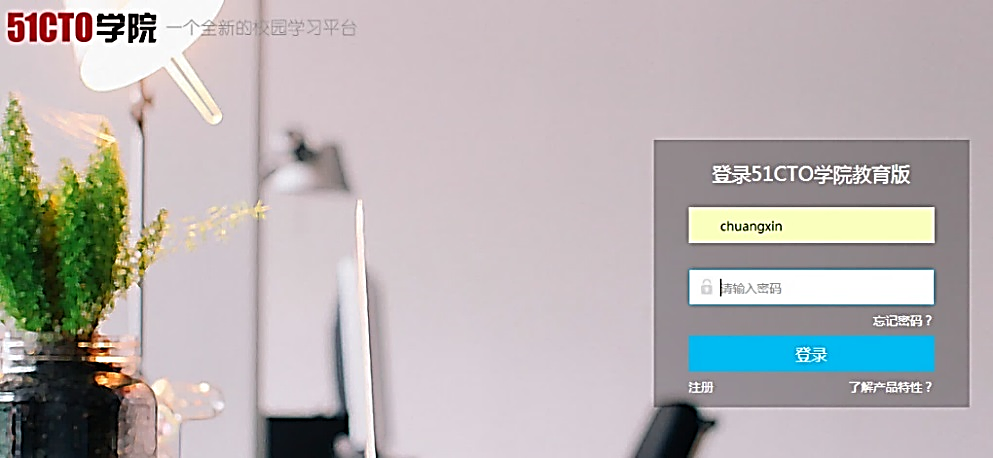 页面简洁、大方符合学生使用习惯满足个人服务需求2、课程与讲师课程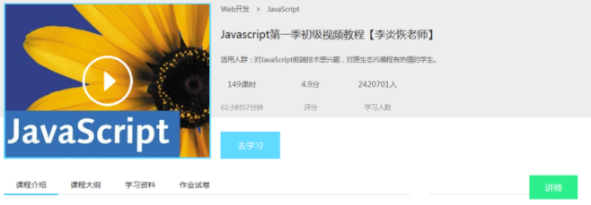 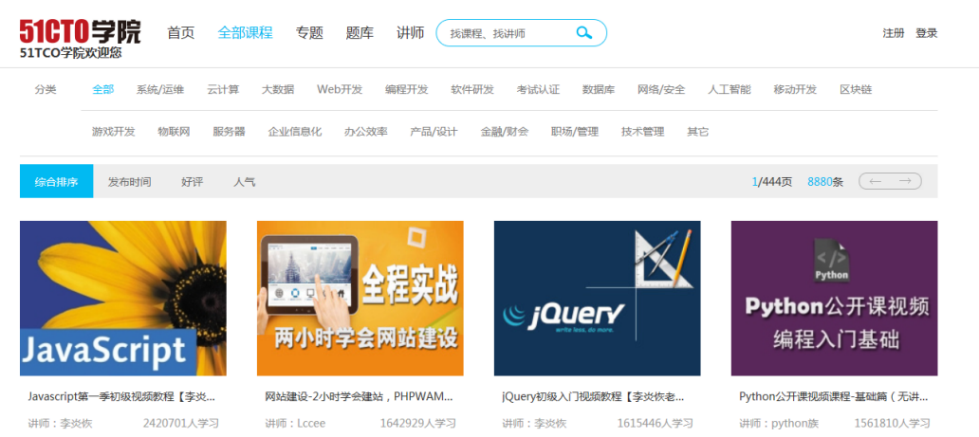 全部课程分类多样化的排序方式课程介绍、课程大纲、学习资料、作业试卷及讲师介绍等多项内容讲师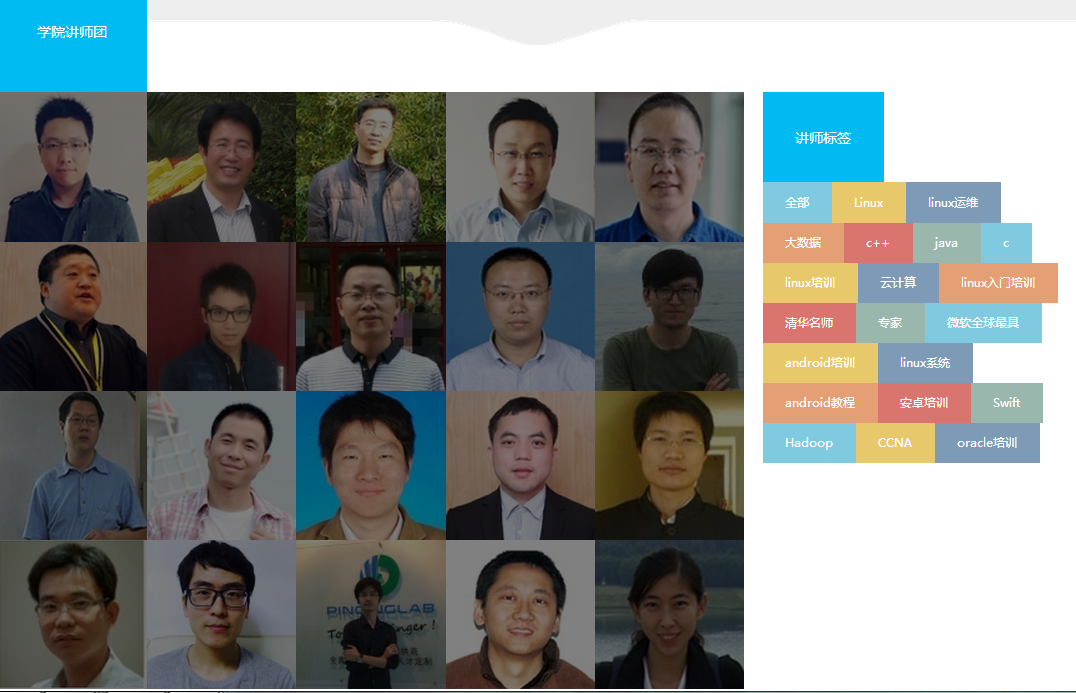 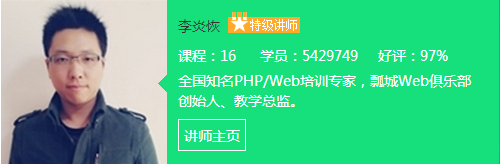 根据技术分类定位讲师可直接查看其课程数、学员等人气讲师排行榜3、题库在线题库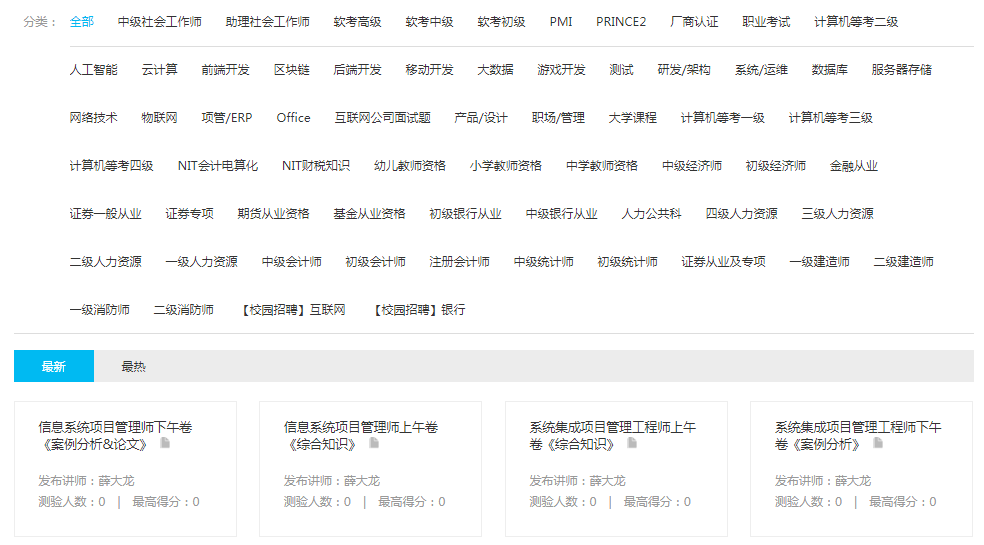 历年考试认证真题、模拟题、各大名企面试题、笔试题以及各技术领域能力自测题配有专业答案解析题库小程序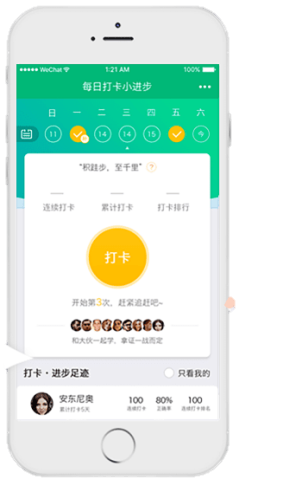 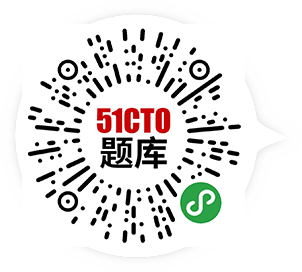 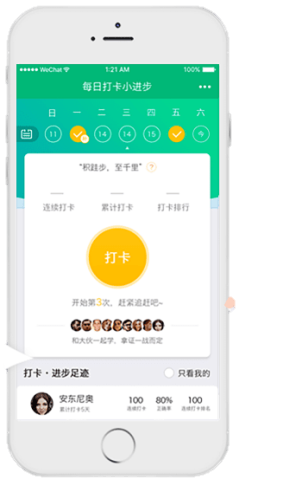 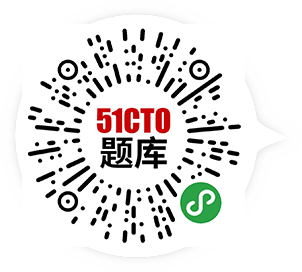 微信扫码即用 10万+精品提 有效利用碎片化时间学科软考、等考、教师、金融、PMP等功能：章节练习、最新真题、模拟考场和错题巩固4、学习专题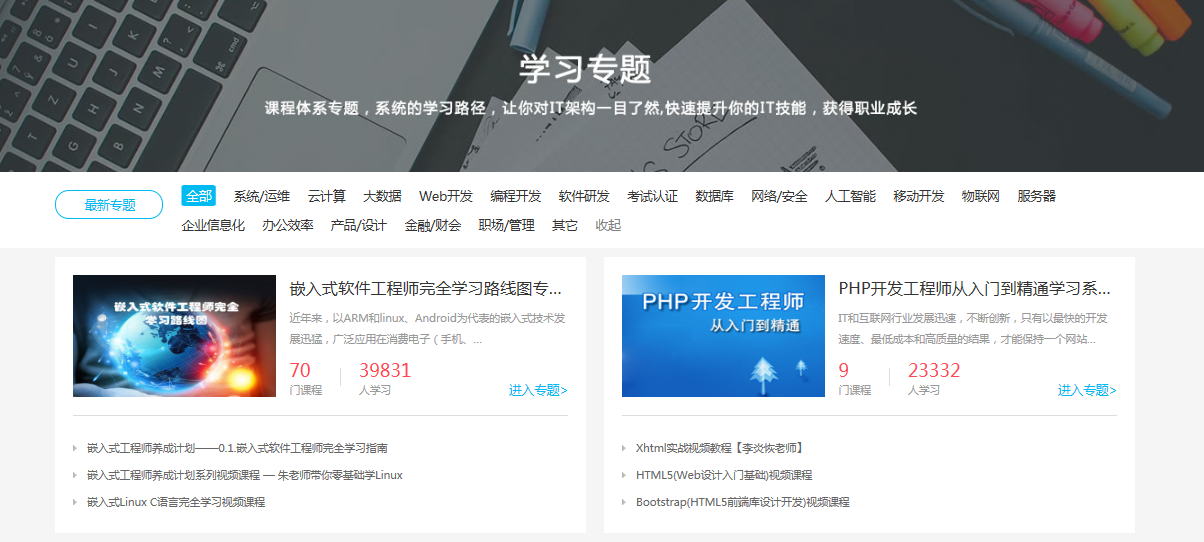 系统化的学习路径，IT学习架构一目了然快速定位学习需求，明确学习方向5、一键检索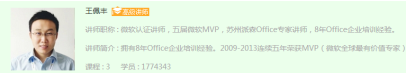 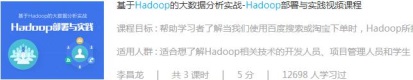 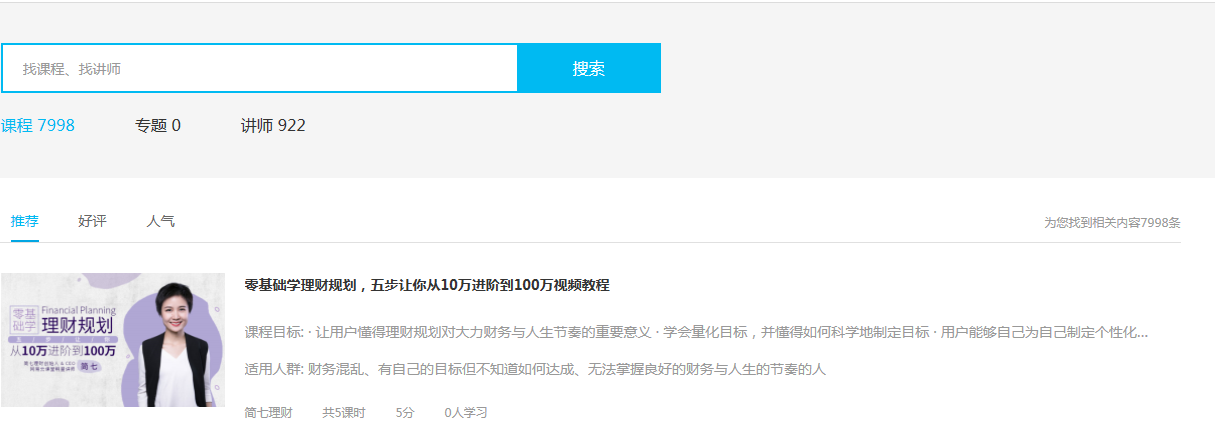 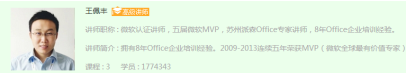 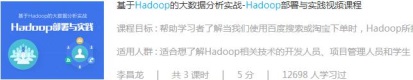 讲师、课程、专题定位迅速6、视频播放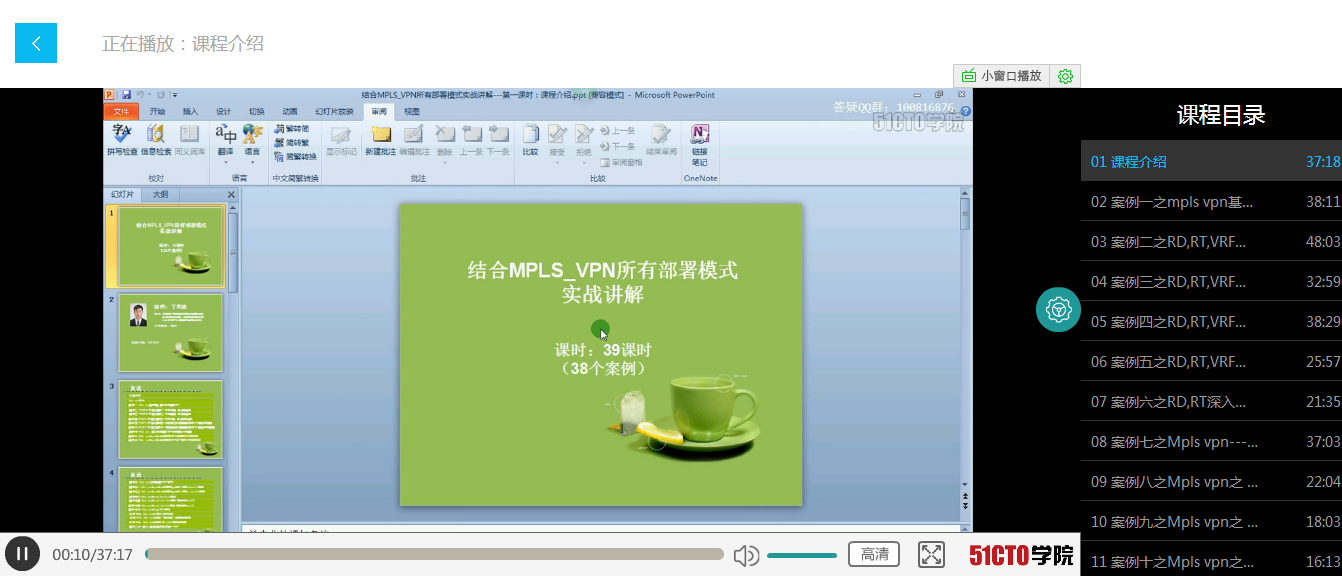 简洁、流畅，可随时选取课程学习章节可调整清晰度、屏幕大小等7、个人管理中心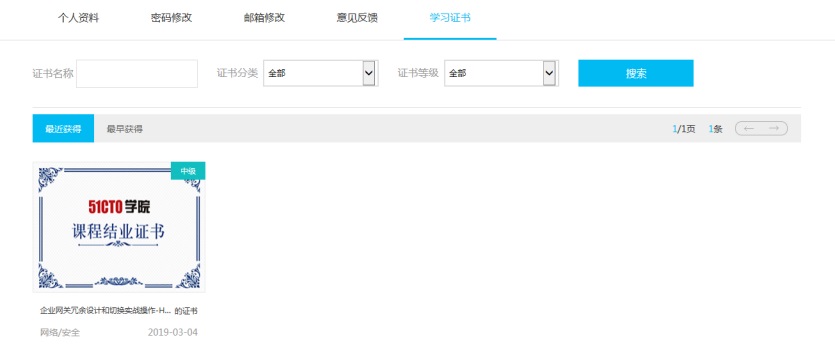 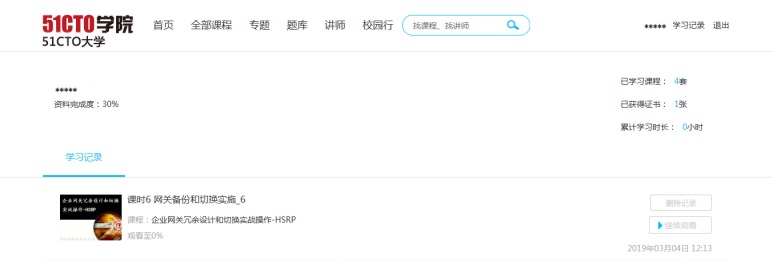 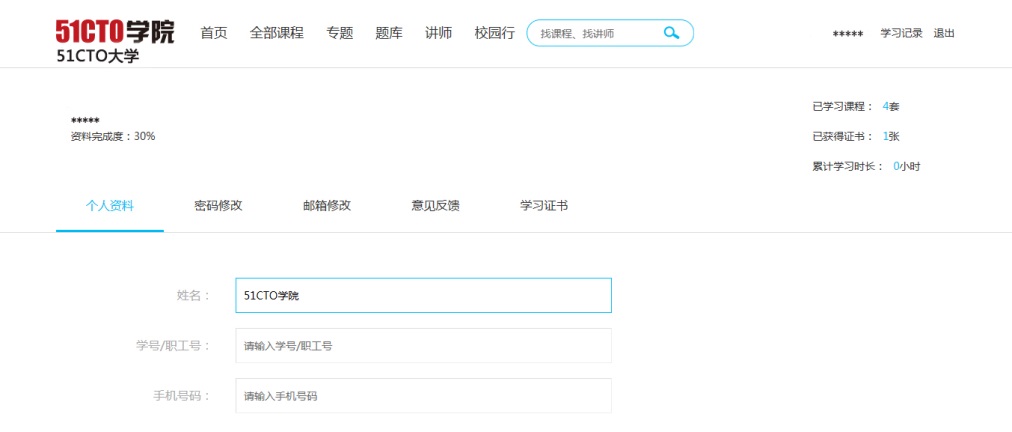 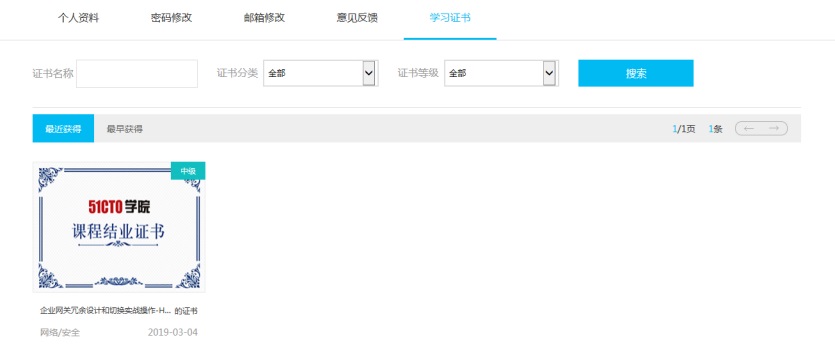 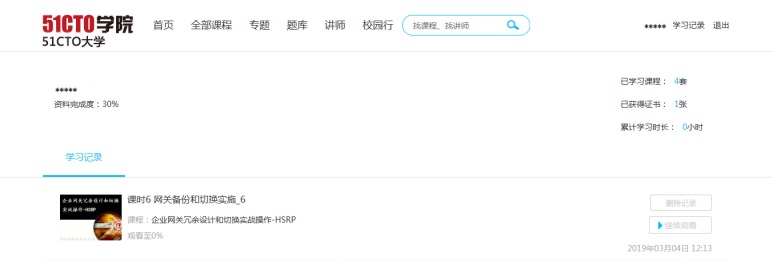 编辑用户的个人信息自动记录和统计学习情况满足断点式学习需求课程学习完结  自动生成线上课程结业证书北京创信天华信息技术有限公司